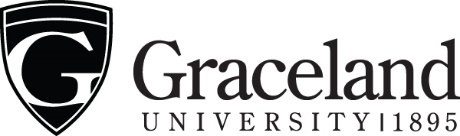 2021-2022Courses in BOLD are required by this majorCourses in regular type are to fulfill essential education requirements and DO NOT have to be taken the specific semester stated. If you choose to earn an Essential Education Theme Concentration, you must complete 4 theme-based courses from one of the Essential Education themes.Courses in ITALIC are strongly recommendedALSO REQUIRED FOR GRADUATION120 credit hours39 Upper division credits2.00 GPACompletion of all major & gen ed requirements+ Denotes courses offered only every other yearEE=Essential EducationBachelor of Science (B.S.) Degree – Biology and Chemistry Double Major
 Name:        ID:      Bachelor of Science (B.S.) Degree – Biology and Chemistry Double Major
 Name:        ID:      Bachelor of Science (B.S.) Degree – Biology and Chemistry Double Major
 Name:        ID:      Bachelor of Science (B.S.) Degree – Biology and Chemistry Double Major
 Name:        ID:      Bachelor of Science (B.S.) Degree – Biology and Chemistry Double Major
 Name:        ID:      Bachelor of Science (B.S.) Degree – Biology and Chemistry Double Major
 Name:        ID:      Bachelor of Science (B.S.) Degree – Biology and Chemistry Double Major
 Name:        ID:      Bachelor of Science (B.S.) Degree – Biology and Chemistry Double Major
 Name:        ID:      2021-2022Courses in BOLD are required by this majorCourses in regular type are to fulfill essential education requirements and DO NOT have to be taken the specific semester stated. If you choose to earn an Essential Education Theme Concentration, you must complete 4 theme-based courses from one of the Essential Education themes.Courses in ITALIC are strongly recommendedALSO REQUIRED FOR GRADUATION120 credit hours39 Upper division credits2.00 GPACompletion of all major & gen ed requirements+ Denotes courses offered only every other yearEE=Essential EducationFirst Year FallEELearning OutcomeSem. HoursDate MetFirst Year SpringEELearning OutcomeSem. HoursDate Met2021-2022Courses in BOLD are required by this majorCourses in regular type are to fulfill essential education requirements and DO NOT have to be taken the specific semester stated. If you choose to earn an Essential Education Theme Concentration, you must complete 4 theme-based courses from one of the Essential Education themes.Courses in ITALIC are strongly recommendedALSO REQUIRED FOR GRADUATION120 credit hours39 Upper division credits2.00 GPACompletion of all major & gen ed requirements+ Denotes courses offered only every other yearEE=Essential EducationBIOL1500 Fund of Ecol & Evol3BIOL1520 Fund of Org. Biology42021-2022Courses in BOLD are required by this majorCourses in regular type are to fulfill essential education requirements and DO NOT have to be taken the specific semester stated. If you choose to earn an Essential Education Theme Concentration, you must complete 4 theme-based courses from one of the Essential Education themes.Courses in ITALIC are strongly recommendedALSO REQUIRED FOR GRADUATION120 credit hours39 Upper division credits2.00 GPACompletion of all major & gen ed requirements+ Denotes courses offered only every other yearEE=Essential EducationCHEM1410 General Chemistry I Workshop4CHEM1420 General Chemistry Workshop II42021-2022Courses in BOLD are required by this majorCourses in regular type are to fulfill essential education requirements and DO NOT have to be taken the specific semester stated. If you choose to earn an Essential Education Theme Concentration, you must complete 4 theme-based courses from one of the Essential Education themes.Courses in ITALIC are strongly recommendedALSO REQUIRED FOR GRADUATION120 credit hours39 Upper division credits2.00 GPACompletion of all major & gen ed requirements+ Denotes courses offered only every other yearEE=Essential EducationMATH1510 Calculus ILO 6 (b)4MATH1520 Calculus II42021-2022Courses in BOLD are required by this majorCourses in regular type are to fulfill essential education requirements and DO NOT have to be taken the specific semester stated. If you choose to earn an Essential Education Theme Concentration, you must complete 4 theme-based courses from one of the Essential Education themes.Courses in ITALIC are strongly recommendedALSO REQUIRED FOR GRADUATION120 credit hours39 Upper division credits2.00 GPACompletion of all major & gen ed requirements+ Denotes courses offered only every other yearEE=Essential EducationENGL1100 Discourse I ORHONR1010 Honors 101LO 1 (a)3Ethical Thinking and Action CourseLO 332021-2022Courses in BOLD are required by this majorCourses in regular type are to fulfill essential education requirements and DO NOT have to be taken the specific semester stated. If you choose to earn an Essential Education Theme Concentration, you must complete 4 theme-based courses from one of the Essential Education themes.Courses in ITALIC are strongly recommendedALSO REQUIRED FOR GRADUATION120 credit hours39 Upper division credits2.00 GPACompletion of all major & gen ed requirements+ Denotes courses offered only every other yearEE=Essential EducationINTD1100 Critical Thinking in Arts & SciencesLO 23Knowledge of the Physical and Natural World Science CourseLO 6 (a) 32021-2022Courses in BOLD are required by this majorCourses in regular type are to fulfill essential education requirements and DO NOT have to be taken the specific semester stated. If you choose to earn an Essential Education Theme Concentration, you must complete 4 theme-based courses from one of the Essential Education themes.Courses in ITALIC are strongly recommendedALSO REQUIRED FOR GRADUATION120 credit hours39 Upper division credits2.00 GPACompletion of all major & gen ed requirements+ Denotes courses offered only every other yearEE=Essential EducationTotal HoursTotal Hours2021-2022Courses in BOLD are required by this majorCourses in regular type are to fulfill essential education requirements and DO NOT have to be taken the specific semester stated. If you choose to earn an Essential Education Theme Concentration, you must complete 4 theme-based courses from one of the Essential Education themes.Courses in ITALIC are strongly recommendedALSO REQUIRED FOR GRADUATION120 credit hours39 Upper division credits2.00 GPACompletion of all major & gen ed requirements+ Denotes courses offered only every other yearEE=Essential EducationNotes: Think about student leadership positions, volunteering or joining a club or organization on campus (Science club, etc.)Notes: Think about student leadership positions, volunteering or joining a club or organization on campus (Science club, etc.)Notes: Think about student leadership positions, volunteering or joining a club or organization on campus (Science club, etc.)Notes: Think about student leadership positions, volunteering or joining a club or organization on campus (Science club, etc.)Notes: Think about student leadership positions, volunteering or joining a club or organization on campus (Science club, etc.)Notes: Think about student leadership positions, volunteering or joining a club or organization on campus (Science club, etc.)Notes: Think about student leadership positions, volunteering or joining a club or organization on campus (Science club, etc.)Notes: Think about student leadership positions, volunteering or joining a club or organization on campus (Science club, etc.)2021-2022Courses in BOLD are required by this majorCourses in regular type are to fulfill essential education requirements and DO NOT have to be taken the specific semester stated. If you choose to earn an Essential Education Theme Concentration, you must complete 4 theme-based courses from one of the Essential Education themes.Courses in ITALIC are strongly recommendedALSO REQUIRED FOR GRADUATION120 credit hours39 Upper division credits2.00 GPACompletion of all major & gen ed requirements+ Denotes courses offered only every other yearEE=Essential EducationSecond Year Fall(Meet w/ advisor in your major(s)!)EELearning OutcomeSem.HoursDate MetSecond Year SpringEELearning OutcomeSem. HoursDate Met2021-2022Courses in BOLD are required by this majorCourses in regular type are to fulfill essential education requirements and DO NOT have to be taken the specific semester stated. If you choose to earn an Essential Education Theme Concentration, you must complete 4 theme-based courses from one of the Essential Education themes.Courses in ITALIC are strongly recommendedALSO REQUIRED FOR GRADUATION120 credit hours39 Upper division credits2.00 GPACompletion of all major & gen ed requirements+ Denotes courses offered only every other yearEE=Essential EducationCHEM3410/3411 Organic Chem I w/lab4CHEM3420/3421 Organic Chem II w/lab42021-2022Courses in BOLD are required by this majorCourses in regular type are to fulfill essential education requirements and DO NOT have to be taken the specific semester stated. If you choose to earn an Essential Education Theme Concentration, you must complete 4 theme-based courses from one of the Essential Education themes.Courses in ITALIC are strongly recommendedALSO REQUIRED FOR GRADUATION120 credit hours39 Upper division credits2.00 GPACompletion of all major & gen ed requirements+ Denotes courses offered only every other yearEE=Essential EducationPHYS1410 Elements of Physics I w/lab4PHYS1420 Elements of Phys II w/lab42021-2022Courses in BOLD are required by this majorCourses in regular type are to fulfill essential education requirements and DO NOT have to be taken the specific semester stated. If you choose to earn an Essential Education Theme Concentration, you must complete 4 theme-based courses from one of the Essential Education themes.Courses in ITALIC are strongly recommendedALSO REQUIRED FOR GRADUATION120 credit hours39 Upper division credits2.00 GPACompletion of all major & gen ed requirements+ Denotes courses offered only every other yearEE=Essential EducationENGL2100 Discourse II ORHONR2010 Honors 201LO 1 (b)3BIOL2100 Fund of Cell Bio & Gen42021-2022Courses in BOLD are required by this majorCourses in regular type are to fulfill essential education requirements and DO NOT have to be taken the specific semester stated. If you choose to earn an Essential Education Theme Concentration, you must complete 4 theme-based courses from one of the Essential Education themes.Courses in ITALIC are strongly recommendedALSO REQUIRED FOR GRADUATION120 credit hours39 Upper division credits2.00 GPACompletion of all major & gen ed requirements+ Denotes courses offered only every other yearEE=Essential EducationBIOL2440 Plant Biology or BIOL2430 Animal Biology or   Essential Education Class     Knowledge of Human Culture: ArtsLO 5 (a)3-43Global Learning Essential Education Course LO 432021-2022Courses in BOLD are required by this majorCourses in regular type are to fulfill essential education requirements and DO NOT have to be taken the specific semester stated. If you choose to earn an Essential Education Theme Concentration, you must complete 4 theme-based courses from one of the Essential Education themes.Courses in ITALIC are strongly recommendedALSO REQUIRED FOR GRADUATION120 credit hours39 Upper division credits2.00 GPACompletion of all major & gen ed requirements+ Denotes courses offered only every other yearEE=Essential EducationTotal HoursTotal Hours2021-2022Courses in BOLD are required by this majorCourses in regular type are to fulfill essential education requirements and DO NOT have to be taken the specific semester stated. If you choose to earn an Essential Education Theme Concentration, you must complete 4 theme-based courses from one of the Essential Education themes.Courses in ITALIC are strongly recommendedALSO REQUIRED FOR GRADUATION120 credit hours39 Upper division credits2.00 GPACompletion of all major & gen ed requirements+ Denotes courses offered only every other yearEE=Essential EducationConnect with your faculty advisor early the Junior year to discuss internships, graduate school admission, and mentoring programs. Notes:      	Connect with your faculty advisor early the Junior year to discuss internships, graduate school admission, and mentoring programs. Notes:      	Connect with your faculty advisor early the Junior year to discuss internships, graduate school admission, and mentoring programs. Notes:      	Connect with your faculty advisor early the Junior year to discuss internships, graduate school admission, and mentoring programs. Notes:      	Connect with your faculty advisor early the Junior year to discuss internships, graduate school admission, and mentoring programs. Notes:      	Connect with your faculty advisor early the Junior year to discuss internships, graduate school admission, and mentoring programs. Notes:      	Connect with your faculty advisor early the Junior year to discuss internships, graduate school admission, and mentoring programs. Notes:      	Connect with your faculty advisor early the Junior year to discuss internships, graduate school admission, and mentoring programs. Notes:      	2021-2022Courses in BOLD are required by this majorCourses in regular type are to fulfill essential education requirements and DO NOT have to be taken the specific semester stated. If you choose to earn an Essential Education Theme Concentration, you must complete 4 theme-based courses from one of the Essential Education themes.Courses in ITALIC are strongly recommendedALSO REQUIRED FOR GRADUATION120 credit hours39 Upper division credits2.00 GPACompletion of all major & gen ed requirements+ Denotes courses offered only every other yearEE=Essential EducationThird Year Fall(Check your degree audit!)EELearning OutcomeSem.HoursDate MetThird Year Spring(Check your degree audit!)EELearning OutcomeSem. HoursDate Met2021-2022Courses in BOLD are required by this majorCourses in regular type are to fulfill essential education requirements and DO NOT have to be taken the specific semester stated. If you choose to earn an Essential Education Theme Concentration, you must complete 4 theme-based courses from one of the Essential Education themes.Courses in ITALIC are strongly recommendedALSO REQUIRED FOR GRADUATION120 credit hours39 Upper division credits2.00 GPACompletion of all major & gen ed requirements+ Denotes courses offered only every other yearEE=Essential EducationCHEM3610+ Phys Chem I w/Lab (odd fall)4CHEM3620+ Phys. Chem II w/Lab (even spring)42021-2022Courses in BOLD are required by this majorCourses in regular type are to fulfill essential education requirements and DO NOT have to be taken the specific semester stated. If you choose to earn an Essential Education Theme Concentration, you must complete 4 theme-based courses from one of the Essential Education themes.Courses in ITALIC are strongly recommendedALSO REQUIRED FOR GRADUATION120 credit hours39 Upper division credits2.00 GPACompletion of all major & gen ed requirements+ Denotes courses offered only every other yearEE=Essential EducationENGL3100 Discourse IIILO 1 (c)3CSIT1100 Principles of Computing***      3 2021-2022Courses in BOLD are required by this majorCourses in regular type are to fulfill essential education requirements and DO NOT have to be taken the specific semester stated. If you choose to earn an Essential Education Theme Concentration, you must complete 4 theme-based courses from one of the Essential Education themes.Courses in ITALIC are strongly recommendedALSO REQUIRED FOR GRADUATION120 credit hours39 Upper division credits2.00 GPACompletion of all major & gen ed requirements+ Denotes courses offered only every other yearEE=Essential EducationCHEM4310 Biochem4Biology Elective*      3 or 42021-2022Courses in BOLD are required by this majorCourses in regular type are to fulfill essential education requirements and DO NOT have to be taken the specific semester stated. If you choose to earn an Essential Education Theme Concentration, you must complete 4 theme-based courses from one of the Essential Education themes.Courses in ITALIC are strongly recommendedALSO REQUIRED FOR GRADUATION120 credit hours39 Upper division credits2.00 GPACompletion of all major & gen ed requirements+ Denotes courses offered only every other yearEE=Essential EducationBiology Elective*      3 or 4CHEM3110 Chem Seminar I12021-2022Courses in BOLD are required by this majorCourses in regular type are to fulfill essential education requirements and DO NOT have to be taken the specific semester stated. If you choose to earn an Essential Education Theme Concentration, you must complete 4 theme-based courses from one of the Essential Education themes.Courses in ITALIC are strongly recommendedALSO REQUIRED FOR GRADUATION120 credit hours39 Upper division credits2.00 GPACompletion of all major & gen ed requirements+ Denotes courses offered only every other yearEE=Essential EducationMATH1380 Intro to Statistics3Biology Elective**      3 or 42021-2022Courses in BOLD are required by this majorCourses in regular type are to fulfill essential education requirements and DO NOT have to be taken the specific semester stated. If you choose to earn an Essential Education Theme Concentration, you must complete 4 theme-based courses from one of the Essential Education themes.Courses in ITALIC are strongly recommendedALSO REQUIRED FOR GRADUATION120 credit hours39 Upper division credits2.00 GPACompletion of all major & gen ed requirements+ Denotes courses offered only every other yearEE=Essential EducationTotal HoursTotal Hours2021-2022Courses in BOLD are required by this majorCourses in regular type are to fulfill essential education requirements and DO NOT have to be taken the specific semester stated. If you choose to earn an Essential Education Theme Concentration, you must complete 4 theme-based courses from one of the Essential Education themes.Courses in ITALIC are strongly recommendedALSO REQUIRED FOR GRADUATION120 credit hours39 Upper division credits2.00 GPACompletion of all major & gen ed requirements+ Denotes courses offered only every other yearEE=Essential EducationNotes:      Notes:      Notes:      Notes:      Notes:      Notes:      Notes:      Notes:      2021-2022Courses in BOLD are required by this majorCourses in regular type are to fulfill essential education requirements and DO NOT have to be taken the specific semester stated. If you choose to earn an Essential Education Theme Concentration, you must complete 4 theme-based courses from one of the Essential Education themes.Courses in ITALIC are strongly recommendedALSO REQUIRED FOR GRADUATION120 credit hours39 Upper division credits2.00 GPACompletion of all major & gen ed requirements+ Denotes courses offered only every other yearEE=Essential EducationFourth Year Fall(Apply for graduation!)EELearning OutcomeSem.HoursDate MetFourth Year SpringEELearning OutcomeSem. HoursDate Met2021-2022Courses in BOLD are required by this majorCourses in regular type are to fulfill essential education requirements and DO NOT have to be taken the specific semester stated. If you choose to earn an Essential Education Theme Concentration, you must complete 4 theme-based courses from one of the Essential Education themes.Courses in ITALIC are strongly recommendedALSO REQUIRED FOR GRADUATION120 credit hours39 Upper division credits2.00 GPACompletion of all major & gen ed requirements+ Denotes courses offered only every other yearEE=Essential EducationCHEM4330+ Instrumental Analysis W/Lab (even fall)4CHEM3300+ Analytical Chemistry W/Lab (odd spring) 42021-2022Courses in BOLD are required by this majorCourses in regular type are to fulfill essential education requirements and DO NOT have to be taken the specific semester stated. If you choose to earn an Essential Education Theme Concentration, you must complete 4 theme-based courses from one of the Essential Education themes.Courses in ITALIC are strongly recommendedALSO REQUIRED FOR GRADUATION120 credit hours39 Upper division credits2.00 GPACompletion of all major & gen ed requirements+ Denotes courses offered only every other yearEE=Essential EducationBIOL/CHEM4120 Sr Research I1BIOL/CHEM4130 Sr Research II12021-2022Courses in BOLD are required by this majorCourses in regular type are to fulfill essential education requirements and DO NOT have to be taken the specific semester stated. If you choose to earn an Essential Education Theme Concentration, you must complete 4 theme-based courses from one of the Essential Education themes.Courses in ITALIC are strongly recommendedALSO REQUIRED FOR GRADUATION120 credit hours39 Upper division credits2.00 GPACompletion of all major & gen ed requirements+ Denotes courses offered only every other yearEE=Essential EducationBIOL4110 Bio Seminar1CHEM4110 Chem Seminar II12021-2022Courses in BOLD are required by this majorCourses in regular type are to fulfill essential education requirements and DO NOT have to be taken the specific semester stated. If you choose to earn an Essential Education Theme Concentration, you must complete 4 theme-based courses from one of the Essential Education themes.Courses in ITALIC are strongly recommendedALSO REQUIRED FOR GRADUATION120 credit hours39 Upper division credits2.00 GPACompletion of all major & gen ed requirements+ Denotes courses offered only every other yearEE=Essential EducationKnowledge of Human Cultures: Humanities LO 5 (b) 3Biology Elective **      32021-2022Courses in BOLD are required by this majorCourses in regular type are to fulfill essential education requirements and DO NOT have to be taken the specific semester stated. If you choose to earn an Essential Education Theme Concentration, you must complete 4 theme-based courses from one of the Essential Education themes.Courses in ITALIC are strongly recommendedALSO REQUIRED FOR GRADUATION120 credit hours39 Upper division credits2.00 GPACompletion of all major & gen ed requirements+ Denotes courses offered only every other yearEE=Essential EducationKnowledge of Human Cultures: Social Science LO 5 (c)3 Biology Elective**       3-42021-2022Courses in BOLD are required by this majorCourses in regular type are to fulfill essential education requirements and DO NOT have to be taken the specific semester stated. If you choose to earn an Essential Education Theme Concentration, you must complete 4 theme-based courses from one of the Essential Education themes.Courses in ITALIC are strongly recommendedALSO REQUIRED FOR GRADUATION120 credit hours39 Upper division credits2.00 GPACompletion of all major & gen ed requirements+ Denotes courses offered only every other yearEE=Essential EducationBIOL/CHEM4310 Biochemistry 4Knowledge of Human Cultures: Histories LO 5 (d) 32021-2022Courses in BOLD are required by this majorCourses in regular type are to fulfill essential education requirements and DO NOT have to be taken the specific semester stated. If you choose to earn an Essential Education Theme Concentration, you must complete 4 theme-based courses from one of the Essential Education themes.Courses in ITALIC are strongly recommendedALSO REQUIRED FOR GRADUATION120 credit hours39 Upper division credits2.00 GPACompletion of all major & gen ed requirements+ Denotes courses offered only every other yearEE=Essential EducationTotal HoursTotal Hours2021-2022Courses in BOLD are required by this majorCourses in regular type are to fulfill essential education requirements and DO NOT have to be taken the specific semester stated. If you choose to earn an Essential Education Theme Concentration, you must complete 4 theme-based courses from one of the Essential Education themes.Courses in ITALIC are strongly recommendedALSO REQUIRED FOR GRADUATION120 credit hours39 Upper division credits2.00 GPACompletion of all major & gen ed requirements+ Denotes courses offered only every other yearEE=Essential EducationNotes: * Choose five of the following courses with at least one in each of the three areas (17-20 s.h.) AREA 1: BIOL2360, 2430, 2440, 3400/3401 AREA 2: BIOL3310, 3500, 4310, 4450, 4460 AREA 3: BIOL3420, 3440, 4400 ** For students planning to attend professional or graduate school, there are several strongly recommended bio courses:  Professional School Recommendations: ATHT2500, BIOL2360, 3120, 3310, 3420, 3440, 3500, 4310, 4450 Graduate School Recommendations: BIO3120, 3 BIOL electives (depending on field of interest) Please meet with your faculty advisor to discuss these recommended courses.
***These courses are strongly recommended for Chemistry B.S. majors. A math minor is also strongly recommended.Notes: * Choose five of the following courses with at least one in each of the three areas (17-20 s.h.) AREA 1: BIOL2360, 2430, 2440, 3400/3401 AREA 2: BIOL3310, 3500, 4310, 4450, 4460 AREA 3: BIOL3420, 3440, 4400 ** For students planning to attend professional or graduate school, there are several strongly recommended bio courses:  Professional School Recommendations: ATHT2500, BIOL2360, 3120, 3310, 3420, 3440, 3500, 4310, 4450 Graduate School Recommendations: BIO3120, 3 BIOL electives (depending on field of interest) Please meet with your faculty advisor to discuss these recommended courses.
***These courses are strongly recommended for Chemistry B.S. majors. A math minor is also strongly recommended.Notes: * Choose five of the following courses with at least one in each of the three areas (17-20 s.h.) AREA 1: BIOL2360, 2430, 2440, 3400/3401 AREA 2: BIOL3310, 3500, 4310, 4450, 4460 AREA 3: BIOL3420, 3440, 4400 ** For students planning to attend professional or graduate school, there are several strongly recommended bio courses:  Professional School Recommendations: ATHT2500, BIOL2360, 3120, 3310, 3420, 3440, 3500, 4310, 4450 Graduate School Recommendations: BIO3120, 3 BIOL electives (depending on field of interest) Please meet with your faculty advisor to discuss these recommended courses.
***These courses are strongly recommended for Chemistry B.S. majors. A math minor is also strongly recommended.Notes: * Choose five of the following courses with at least one in each of the three areas (17-20 s.h.) AREA 1: BIOL2360, 2430, 2440, 3400/3401 AREA 2: BIOL3310, 3500, 4310, 4450, 4460 AREA 3: BIOL3420, 3440, 4400 ** For students planning to attend professional or graduate school, there are several strongly recommended bio courses:  Professional School Recommendations: ATHT2500, BIOL2360, 3120, 3310, 3420, 3440, 3500, 4310, 4450 Graduate School Recommendations: BIO3120, 3 BIOL electives (depending on field of interest) Please meet with your faculty advisor to discuss these recommended courses.
***These courses are strongly recommended for Chemistry B.S. majors. A math minor is also strongly recommended.Notes: * Choose five of the following courses with at least one in each of the three areas (17-20 s.h.) AREA 1: BIOL2360, 2430, 2440, 3400/3401 AREA 2: BIOL3310, 3500, 4310, 4450, 4460 AREA 3: BIOL3420, 3440, 4400 ** For students planning to attend professional or graduate school, there are several strongly recommended bio courses:  Professional School Recommendations: ATHT2500, BIOL2360, 3120, 3310, 3420, 3440, 3500, 4310, 4450 Graduate School Recommendations: BIO3120, 3 BIOL electives (depending on field of interest) Please meet with your faculty advisor to discuss these recommended courses.
***These courses are strongly recommended for Chemistry B.S. majors. A math minor is also strongly recommended.Notes: * Choose five of the following courses with at least one in each of the three areas (17-20 s.h.) AREA 1: BIOL2360, 2430, 2440, 3400/3401 AREA 2: BIOL3310, 3500, 4310, 4450, 4460 AREA 3: BIOL3420, 3440, 4400 ** For students planning to attend professional or graduate school, there are several strongly recommended bio courses:  Professional School Recommendations: ATHT2500, BIOL2360, 3120, 3310, 3420, 3440, 3500, 4310, 4450 Graduate School Recommendations: BIO3120, 3 BIOL electives (depending on field of interest) Please meet with your faculty advisor to discuss these recommended courses.
***These courses are strongly recommended for Chemistry B.S. majors. A math minor is also strongly recommended.Notes: * Choose five of the following courses with at least one in each of the three areas (17-20 s.h.) AREA 1: BIOL2360, 2430, 2440, 3400/3401 AREA 2: BIOL3310, 3500, 4310, 4450, 4460 AREA 3: BIOL3420, 3440, 4400 ** For students planning to attend professional or graduate school, there are several strongly recommended bio courses:  Professional School Recommendations: ATHT2500, BIOL2360, 3120, 3310, 3420, 3440, 3500, 4310, 4450 Graduate School Recommendations: BIO3120, 3 BIOL electives (depending on field of interest) Please meet with your faculty advisor to discuss these recommended courses.
***These courses are strongly recommended for Chemistry B.S. majors. A math minor is also strongly recommended.Notes: * Choose five of the following courses with at least one in each of the three areas (17-20 s.h.) AREA 1: BIOL2360, 2430, 2440, 3400/3401 AREA 2: BIOL3310, 3500, 4310, 4450, 4460 AREA 3: BIOL3420, 3440, 4400 ** For students planning to attend professional or graduate school, there are several strongly recommended bio courses:  Professional School Recommendations: ATHT2500, BIOL2360, 3120, 3310, 3420, 3440, 3500, 4310, 4450 Graduate School Recommendations: BIO3120, 3 BIOL electives (depending on field of interest) Please meet with your faculty advisor to discuss these recommended courses.
***These courses are strongly recommended for Chemistry B.S. majors. A math minor is also strongly recommended.Updated:06/11/2021Notes: * Choose five of the following courses with at least one in each of the three areas (17-20 s.h.) AREA 1: BIOL2360, 2430, 2440, 3400/3401 AREA 2: BIOL3310, 3500, 4310, 4450, 4460 AREA 3: BIOL3420, 3440, 4400 ** For students planning to attend professional or graduate school, there are several strongly recommended bio courses:  Professional School Recommendations: ATHT2500, BIOL2360, 3120, 3310, 3420, 3440, 3500, 4310, 4450 Graduate School Recommendations: BIO3120, 3 BIOL electives (depending on field of interest) Please meet with your faculty advisor to discuss these recommended courses.
***These courses are strongly recommended for Chemistry B.S. majors. A math minor is also strongly recommended.Notes: * Choose five of the following courses with at least one in each of the three areas (17-20 s.h.) AREA 1: BIOL2360, 2430, 2440, 3400/3401 AREA 2: BIOL3310, 3500, 4310, 4450, 4460 AREA 3: BIOL3420, 3440, 4400 ** For students planning to attend professional or graduate school, there are several strongly recommended bio courses:  Professional School Recommendations: ATHT2500, BIOL2360, 3120, 3310, 3420, 3440, 3500, 4310, 4450 Graduate School Recommendations: BIO3120, 3 BIOL electives (depending on field of interest) Please meet with your faculty advisor to discuss these recommended courses.
***These courses are strongly recommended for Chemistry B.S. majors. A math minor is also strongly recommended.Notes: * Choose five of the following courses with at least one in each of the three areas (17-20 s.h.) AREA 1: BIOL2360, 2430, 2440, 3400/3401 AREA 2: BIOL3310, 3500, 4310, 4450, 4460 AREA 3: BIOL3420, 3440, 4400 ** For students planning to attend professional or graduate school, there are several strongly recommended bio courses:  Professional School Recommendations: ATHT2500, BIOL2360, 3120, 3310, 3420, 3440, 3500, 4310, 4450 Graduate School Recommendations: BIO3120, 3 BIOL electives (depending on field of interest) Please meet with your faculty advisor to discuss these recommended courses.
***These courses are strongly recommended for Chemistry B.S. majors. A math minor is also strongly recommended.Notes: * Choose five of the following courses with at least one in each of the three areas (17-20 s.h.) AREA 1: BIOL2360, 2430, 2440, 3400/3401 AREA 2: BIOL3310, 3500, 4310, 4450, 4460 AREA 3: BIOL3420, 3440, 4400 ** For students planning to attend professional or graduate school, there are several strongly recommended bio courses:  Professional School Recommendations: ATHT2500, BIOL2360, 3120, 3310, 3420, 3440, 3500, 4310, 4450 Graduate School Recommendations: BIO3120, 3 BIOL electives (depending on field of interest) Please meet with your faculty advisor to discuss these recommended courses.
***These courses are strongly recommended for Chemistry B.S. majors. A math minor is also strongly recommended.Notes: * Choose five of the following courses with at least one in each of the three areas (17-20 s.h.) AREA 1: BIOL2360, 2430, 2440, 3400/3401 AREA 2: BIOL3310, 3500, 4310, 4450, 4460 AREA 3: BIOL3420, 3440, 4400 ** For students planning to attend professional or graduate school, there are several strongly recommended bio courses:  Professional School Recommendations: ATHT2500, BIOL2360, 3120, 3310, 3420, 3440, 3500, 4310, 4450 Graduate School Recommendations: BIO3120, 3 BIOL electives (depending on field of interest) Please meet with your faculty advisor to discuss these recommended courses.
***These courses are strongly recommended for Chemistry B.S. majors. A math minor is also strongly recommended.Notes: * Choose five of the following courses with at least one in each of the three areas (17-20 s.h.) AREA 1: BIOL2360, 2430, 2440, 3400/3401 AREA 2: BIOL3310, 3500, 4310, 4450, 4460 AREA 3: BIOL3420, 3440, 4400 ** For students planning to attend professional or graduate school, there are several strongly recommended bio courses:  Professional School Recommendations: ATHT2500, BIOL2360, 3120, 3310, 3420, 3440, 3500, 4310, 4450 Graduate School Recommendations: BIO3120, 3 BIOL electives (depending on field of interest) Please meet with your faculty advisor to discuss these recommended courses.
***These courses are strongly recommended for Chemistry B.S. majors. A math minor is also strongly recommended.Notes: * Choose five of the following courses with at least one in each of the three areas (17-20 s.h.) AREA 1: BIOL2360, 2430, 2440, 3400/3401 AREA 2: BIOL3310, 3500, 4310, 4450, 4460 AREA 3: BIOL3420, 3440, 4400 ** For students planning to attend professional or graduate school, there are several strongly recommended bio courses:  Professional School Recommendations: ATHT2500, BIOL2360, 3120, 3310, 3420, 3440, 3500, 4310, 4450 Graduate School Recommendations: BIO3120, 3 BIOL electives (depending on field of interest) Please meet with your faculty advisor to discuss these recommended courses.
***These courses are strongly recommended for Chemistry B.S. majors. A math minor is also strongly recommended.Notes: * Choose five of the following courses with at least one in each of the three areas (17-20 s.h.) AREA 1: BIOL2360, 2430, 2440, 3400/3401 AREA 2: BIOL3310, 3500, 4310, 4450, 4460 AREA 3: BIOL3420, 3440, 4400 ** For students planning to attend professional or graduate school, there are several strongly recommended bio courses:  Professional School Recommendations: ATHT2500, BIOL2360, 3120, 3310, 3420, 3440, 3500, 4310, 4450 Graduate School Recommendations: BIO3120, 3 BIOL electives (depending on field of interest) Please meet with your faculty advisor to discuss these recommended courses.
***These courses are strongly recommended for Chemistry B.S. majors. A math minor is also strongly recommended.